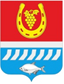 администрациЯ Цимлянского районаПОСТАНОВЛЕНИЕ _____.2024 	                                   №          	             	            г. ЦимлянскВ связи с кадровыми изменениями, Администрация Цимлянского районаПОСТАНОВЛЯЕТ:1. Внести в постановление Администрации Цимлянского района от 19.04.2012 № 524 «Об утверждении состава и Положения районной трехсторонней комиссии по регулированию социально-трудовых отношений» изменения, изложив приложение № 1 в новой редакции, согласно приложению к настоящему постановлению.2. Контроль за выполнением постановления возложить на первого заместителя главы Администрации Цимлянского района Мельникову А.С.Исполняющий обязанности главы Администрации Цимлянского района                                                                      А.С. МельниковаПостановление вносит отдел экономического прогнозирования и закупокАдминистрации Цимлянского района                                                                                                                      Приложение                                                                                  к постановлению                                                                                               АдминистрацииЦимлянского района                                                                                                       от      .2024 № Составрайонной трехсторонней комиссии по регулированию социально- трудовых отношенийУправляющий делами                                                                                А.В. КуликО внесении изменений в постановление Администрации Цимлянского района от 19.04.2012 № 524 «Об утверждении состава и Положения районной   трехсторонней комиссии по регулированию социально-трудовых отношений»Координатор комиссии:Координатор комиссии:Координатор комиссии:Мельникова Альбика Саидовна-первый заместитель главы Администрации Цимлянского района.Секретарь комиссии:Секретарь комиссии:Секретарь комиссии:Бушуев Антон Валентинович-ведущий специалист отдела экономического прогнозирования и закупок Администрации Цимлянского района.Члены комиссии:Ромашкова Екатерина Владимировна-заведующий отделом экономического прогнозирования и закупок Администрации Цимлянского района, представитель от Администрации Цимлянского района, координатор;Кучеровская Елена Анатольевна- начальник управления социальной защиты населения муниципального образования «Цимлянский район», представитель от Администрации Цимлянского района;Кривенко Елена Владимировна-заведующий сектором юридической службы Администрации Цимлянского района, представитель от Администрации Цимлянского района; Сосова Галина Викторовна-председатель Союза работодателей Цимлянского района, представитель от объединения работодателей Цимлянского района, координатор (по согласованию);Квинт Александр Викторович-генеральный директор АО «ЦСМЗ» представитель от объединения работодателей Цимлянского района, (по согласованию);Белянко Евгений Петрович-директор ЗАО «Приют», представитель от объединения работодателей Цимлянского района, (по согласованию);Сапонова Любовь Алексеевнапредседатель Цимлянской районной организации Профсоюзов работников культуры, представитель от общественного Совета по координации деятельности первичных профсоюзных организаций Цимлянского района, координатор (по согласованию);Гарцунова Раиса Петровнапредседатель Цимлянской районной организацииПрофсоюза работников народного образования и науки Российской Федерации, представитель от общественного Совета по координации деятельности первичных профсоюзных организаций Цимлянского района (по согласованию);Быхкало Николай Николаевичпредседатель первичной профсоюзной организации ВЭС Ростовской областной организации общественной организации "Всероссийский Электропрофсоюз" представитель от общественного Совета по координации деятельности первичных профсоюзных организаций Цимлянского района (по согласованию).